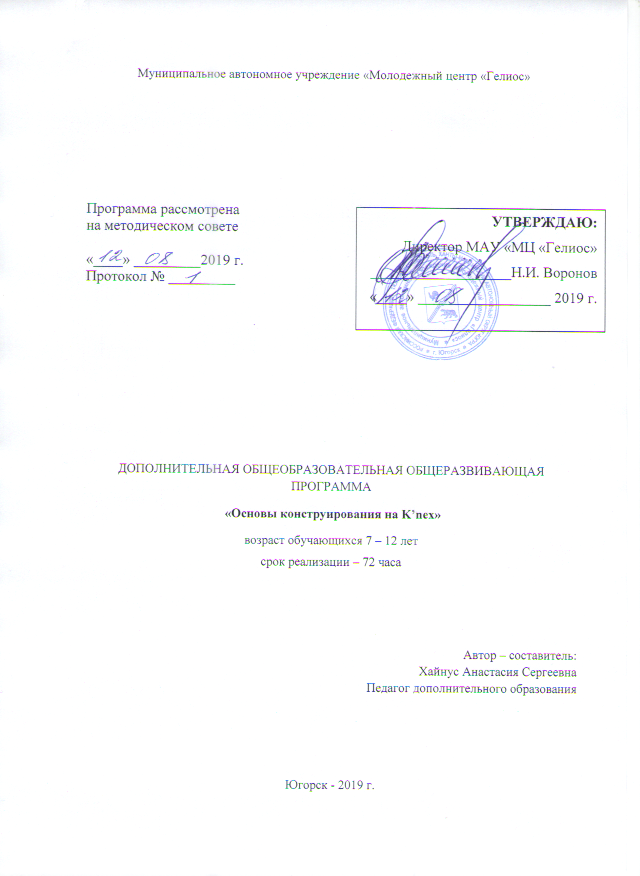                                                                Содержание1. Раздел № 1. «Комплекс основных характеристик программы»1.1 Пояснительная записка………………………………….……….…..……...31.2 Цель и задачи программы……………………………….…………………101.3 Содержание программы…….……………………………………..……….111.3.1 Учебно – тематический план…………………………………………….111.3.2 Календарно – учебный план……………………………………………..141.3.3 Содержание учебного плана……………………………………………..22                        1.4 Планируемые результаты………………………………….……..………..272. Раздел № 2. «Комплекс организационно-педагогических условий»2.1 Методическое обеспечение программы…………………………………..282.2 Условия реализации программы………………………………….……….352.2.1 Материально-техническое обеспечение ………………………………..352.2.2 Кадровое обеспечение реализации программ………………………......352.3 Формы аттестации………………………………………………………….362.4 Список литературы…………………………………………………………371. Раздел № 1. «Комплекс основных характеристик программы»1.1 Пояснительная записка     В связи с введением в систему дополнительного образования федеральных государственных требований педагогам открываются большие возможности использования новых педагогических технологий, методик, различных видов дидактического материала. Наиболее популярным оборудованием на сегодняшний день считаются различные виды конструкторов.       Конструктор K`nex является универсальным и многофункциональным, поэтому он может использоваться в различных видах деятельности. Использование конструкторов в образовательной работе с детьми выступает оптимальным средством формирования навыков конструктивно-игровой деятельности и критерием психофизического развития детей школьного возраста, в том числе становления таких важных компонентов деятельности, как умение ставить цель, подбирать средства для её достижения, прилагать усилия для точного соответствия полученного результата с замыслом.     Одним из самых распространенных видов развития не только мелкой моторики рук, но и мышления, речи, памяти, внимания, воображения, интеллекта у детей является конструирование. Программа «Основы конструирования на K`nex» предлагает использование образовательного конструктора K`nex как инструмента для обучения школьников конструированию, моделированию на играх-занятиях.     Программа K`nex – конструирование интересна тем ребятам, которые увлекаются конструированием. K`nex представляет собой новое поколение строительных наборов. Конструктор вдохновляет на творчество, создает уверенность в себе и способствует взаимодействию между детьми. Программа составлена на основе материала входящего в состав строительного набора K`nex и инструкций по применению.       В течение года, по обучающей программе, возрастает свобода в выборе сюжета, за счет использования множества деталей K`nex, самое важное в этот момент, что у детей развивается речь, в наше время — это достаточно актуально для детей с ее нарушениями. Данная образовательная программа рассчитана на детей 7 – 12 лет и составлена в соответствии с нормами, установленными следующей законодательной базой:- Конституцией Российской Федерации (принята всенародным голосованием 12.12.1993);-  Конвенцией о правах ребенка;- Федеральным Законом Российской Федерации от 29.12.2012 № 273-ФЗ «Об образовании в Российской Федерации»;- Федеральным законом Российской Федерации от 24.06.1999 № 120 - ФЗ «Об основах системы профилактики безнадзорности и правонарушений несовершеннолетних»;- Постановлением Главного государственного санитарного врача Российской Федерации от 24.11.2017г. "Об утверждении СанПиН 2.4.4.3172-14 "Санитарно-эпидемиологические требования к устройству, содержанию и организации режима работы образовательных организаций дополнительного образования детей";- Законом Ханты-Мансийского автономного округа - Югры от 1 июля 2013 года №68-оз "Об образовании в Ханты-Мансийском автономном округе - Югре" (принят Думой Ханты-Мансийского автономного округа - Югры 27.06.2013);- Концепцией развития дополнительного образования и молодежной политики в ХМАО-Югре «Открытое образование: конструктор будущего» (утвержденной приказом Департамента образования и молодежной политики ХМАО-Югры №229 от 06.03.2014);Порядком организации и осуществления образовательной деятельности по дополнительным общеобразовательным программам, утвержден Приказом Министерства образования и науки Российской Федерации (Минобрнауки России) от 29 августа 2013 г. № 1008;- Требованиями к содержанию образовательных программ дополнительного образования детей» (Письмо Министерства образования и науки РФ от 11.12.2006 № 06 – 1844);- Лицензией на право ведения образовательной деятельности в МАУ "Молодежный центр "Гелиос" от 17.01.2018г № 3030;    Направленность программы:      Занятия уже носят достаточно сложный характер, здесь могут включаться элементы экспериментирования, создаются условия для школьников в свободном выборе стратегии их работы, проверяются выбранные ими способы решения поставленной творческой задачи. Современные педагоги причисляют конструкторы к игрушкам, направленным на формирование знаний, умений успешно действовать в социуме, способным освоить культурное богатство окружающего мира. Внедрение инноваций, глобализация образования, технологический процесс на сегодняшний день направлены на повышение эффективного обучения, воспитания и коррекцию детей школьного возраста, особенно имеющих отклонение в развитии. У детей с расстройством экспрессивной речи наблюдаются следующие коммуникативные нарушения: несформированность способов коммуникации, снижение потребности общения, недоразвитие игровой деятельности, гиперактивность, снижение активности и самостоятельности в процессе общения со взрослыми и сверстниками, тревожность и плаксивость, конфликтность и застенчивость и др.        Конструирование - это развитие интеллектуальных способностей и творческая практическая деятельность, которые проявляются в различных видах детской деятельности, таких как: речевой, изобразительной, игровой. Любая детская деятельность это и воспитание социально-активной личности ребенка с большей степенью свободы логического и практического мышления, а также развитие любознательности и самостоятельности, способности решать любые сложные задачи на этом периоде развития творчески. Технологию конструирования вполне можно считать интерактивной педагогической технологией, так как она задает направление познавательной деятельности детей школьного возраста. В игре, как, в ведущей деятельности ребенка формируется способность к созданию новых и новых образов, которые отражают генетические, функциональные, структурные связи предметов, явлений и действий, а также укрепляется в восприятии и сочинении сказок, в изобразительном творчестве. Новая система связей включает и выраженный в слове образ. Правильно сформировать и закрепить в процессе общения с ребенком эти связи в первую очередь — это очень важно для взрослого. Обучающие конструкторы играют особую роль, они созданы как для строительства различных моделей, так и для развития речи и умственных способностей детей. Их огромное количество: конструкторы для детей дают им возможность строить модели, с помощью которых обыгрываются различные бытовые сюжеты.        Актуальность программы состоит в том, что она:     - отвечает потребностям современных детей и их родителей, ориентирована на эффективное решение актуальных проблем ребенка;     - направлена на формирование творческой личности, живущей в современном мире.     Отличительные особенности конструирования     Конструируя, ребенок учится не только различать внешние качества предмета, образца, форму, величину, строение и пр. У него развиваются познавательные и практические действия. В конструировании ребенок, помимо зрительного восприятия качества предмета, реально, практически разбирает образец на детали, а затем собирает их в модель.
    Конструирование способствует совершенствованию речи детей, так как в процессе работы дети делятся своими замыслами, учатся мотивировать их. В процессе конструирования дети учатся правильно обозначать в слове названия направлений (вверх, вниз, далеко, сзади, слева, справа и т.п.), овладевают и такими понятиями, как «высокий – низкий», «широкий – узкий», «длинный – короткий».
    Также в процессе конструирования осуществляется физическое совершенствование ребенка. Постоянные упражнения в самых разнообразных движениях, сопровождающиеся эмоциональным подъемом, способствуют тому, что эти движения становятся быстрыми, ловкими, легко подчиняющимися контролю глаза. Улучшается согласованная работа отдельных мышц.     Адресат программы. Настоящая программа предназначена для детей школьного возраста (7-12 лет)     Объем и срок освоения программы: данная программа рассчитана на 1 год обучения.Общее количество учебных занятий в год – 72 часа академических часа.    Режим работы: 1 раз в неделю, продолжительностью 2 занятия по 45 минут с 15-ти минутным перерывом.       Наполняемость групп: 10 человек.     Условия набора детей в коллектив: принимаются все желающие, соответствующие данному возрасту.     Работа учащихся должна заключаться не просто в создании как можно большего количества моделей, а в более осознанном отношении к труду, изучению конкретных предметов, выбору будущей профессии.      В основе Стандарта нового поколения лежит системно-деятельностный подход, который обеспечивает: формирование готовности к саморазвитию и непрерывному образованию; проектирование и конструирование развивающей образовательной среды для обучающихся; активную учебно-познавательную деятельность обучающихся; построение образовательного процесса с учётом индивидуальных, возрастных, психологических и физиологических особенностей обучающихся. Словом, обучение должно быть организовано так, чтобы целенаправленно вести за собой развитие.Основной формой организации обучения является урок, следовательно, для того, чтобы выстроить урок в рамках системно-деятельностного подхода, необходимо знать принципы построения урока, примерную типологию уроков и критерии оценивания урока.В основе педагогических приемов и техник, используемых на уроке, должны лежать следующие основные принципы:      - принцип деятельности,       - принцип обратной связи,      - принцип открытости,      - принцип свободы,      - принцип творчества,      - принцип идеальности.      Составляя план урока, учитель должен помнить, что однообразие плодит скуку и невнимание. Повысить качество урока позволяет творческое использование всех приемов, которыми располагает современная методика. Каждый урок должен содержать что-то, что вызовет удивление, изумление, восторг учеников – одним словом, то, что они будут помнить, когда всё забудут. Это может быть интересный факт, неожиданное открытие, красивый опыт, нестандартный подход к уже известному.        Формы организации деятельности детей:     - практическая направленность занятий, выполнение законченного практического проекта на каждом занятии;     - аудиторные занятия в малых группах, работа в команде;     - самостоятельное выполнение заданий;     - выполнение итогового проекта и его защита, презентация;     - проведение выставок готовых проектов         Учебные занятия Освоение и присвоение учащимися новой информации происходит эффективно при условии организации занятия теории совместно с практикой для наилучшего закрепления пройденного материала. Рассказ-показ осуществляется с применением наглядных пособий (видеоматериалов, презентаций).Обобщающая беседа используется, чтобы систематизировать, уточнить и расширить опыт детей, полученный в процессе их деятельности, наблюдений.            Самостоятельная работа осуществляется в таких формах, как:Групповое самообучение - обучающиеся выполняют ту или иную самостоятельную работу; объясняют друг другу какой-то вопрос, защищают целесообразность своего проекта, ведут дискуссии по поводу конструкторских особенностей своей модели в процессе нахождения оптимального пути решения поставлено задачи.          Основные методы обучения. В образовательной программе «Основы конструирования на K’nex» используются методы обучения, которые обеспечивают продуктивное техническое и иное образование. Объяснительно-иллюстративный метод. Обучающиеся приобретают знания на аудиторных занятиях, из учебно-методических источников, через наглядное пособие в «готовом» (законченном) виде. Воспринимая и перерабатывая факты, оценки, заключения, обучаемые остаются в пределах воспроизводящего мышления. В высшей школе этот метод наиболее часто употребляется для передачи огромного потока знаний.Репродуктивный метод. Он включает применение освоенного на основе образца или примера. Работа обучаемых носит последовательный характер, т.е. выполняется по правилам в похожих ситуациях с предложенным примером.Частично-поисковый метод. Состоит в обеспечении активного поиска решения ранее выдвинутых в образовании познавательных задач, или под руководством преподавателя. Процесс исследования становится продуктивным, но при этом постепенно проверяется преподавателем или самими обучающимися на основе работы с учебными пособиями.Исследовательский метод. После переработки информации, постановки проблем и задач дети сами изучают различные источники информации, проводят наблюдения и выполняют различные действия поискового характера. Интерактивность, самостоятельность, активный поиск наблюдаются в исследовательской деятельности в полном объеме. Методы учебной деятельности естественно переходят в методы научного поиска. Метод сравнения применяется для сравнения разных версий моделей, обучающихся с созданными аналогами.Формы организации учебного занятия - беседа, практическое занятие, презентация.Алгоритм учебного занятия 1. Приветствие. Перед началом занятия приветствие всех участников занятия.2. Повторение пройденного материала. Краткий обзор предыдущего занятия: вспомнить тему, основную мысль предыдущей встречи; вывод, сделанный в результате проведенного занятия.3. Введение в предлагаемый образовательный материал или информацию. Введение начинается с вопросов, которые способствуют наращиванию интереса у детей к новому материалу. Стимулирование интереса обучающихся через введение аналогий, способствующих концентрации внимания и сохранению интереса.4. Предлагаемый образовательный материал или информация. Изложение нового материала или информации предлагается обучающимся в форме рассказа. Педагог готовит наглядные пособия и материалы, вопросы аналитического содержания.5. Обобщение. Детям предлагается самим дать оценку информации. Подвести итог общему рассуждению. Выделить основную главную мысль, заложенную в материале, информации.6. Вывод. Советы и рекомендации по практическому применению материала, информации.7. Заключение. Сформулировав советы и рекомендации, обучающимся предлагается использовать материал, информацию в своей практической творческой деятельности.8. Для закрепления информации проводится игровая или творческая часть занятия.Дидактические материалы – раздаточные материалы, рабочие карты с инструкциями.   1.2 Цель и задачи программы     Цель программы – освоение учащимися теоретических знаний и практических навыков, на примере создания проектных работ, в области начального технического конструирования, развитие научно-технического и творческого потенциала ребенка, формирование ранней профориентации..              Задачи программы:      1. Расширять представления детей об окружающей действительности, познакомить с различными видами профессий.      2. Формировать:      - умения действовать в соответствии с инструкцией педагога, собственным замыслом и передавать особенности предметов средствами конструктора K`nex.      - умения согласовывать свои действия с партнерами по игре и собственно-конструктивной деятельности.      3. Развивать:       - произвольность психических процессов, абстрактно - логических и наглядно-образных видов мышления и типов памяти, основных мыслительных операций, основных свойств внимания,       - мелкую моторику рук,      - творческие способности, познавательный интерес,      - навыки общения.      4. Закреплять навыки ориентировки в пространстве.      5. Обучать:      - вариативным способам крепления конструктора,      - планированию процесса создания собственной модели и собственного проекта.      6. Воспитывать потребность в сотрудничестве, взаимодействии со сверстниками, аккуратность1.3  Содержание программы1.3.1 Учебно – тематический план1 модуль1.3.2 Календарно – учебный план1 модуль     2 модуль1.3.3 Содержание учебного плана1 модульРаздел 1. Вводное занятие           Тема 1.1 Инструктаж по технике безопасности и пожарной безопасности. История возникновения и виды конструкторов.ТеорияПравила поведения и техника безопасности в кабинете при работе с конструктором. История возникновения и виды конструкторов. Цели и задачи курса. Тема 1.2 Знакомство с K’nexТеорияЗнакомство со строительным набором K’nex и правила работы с ним. Изучение названий деталей и различных вариантов соединений. Обзор проектов на K’nex.Раздел 2.  Первые шаги с конструктором K’nexТема 2.1 Первые шаги с конструктором K’nex.Теория Изучение рабочей карты с инструкциями по созданию моделей. Практика Начальный этап. Сбор небольших конструкций по схемам, предлагающимся в наборе K’nex. Раздел 3. Знакомство с профессиями            Тема 3.1 Знакомство с профессией строителя.ТеорияИзучение рабочей карты с инструкцией по созданию модели, связанной со строительством. Просмотр презентации по данной теме. Практика Сбор конструкции по схеме.            Тема 3.2 Свободное занятие на тему: «Я – будущий строитель»ПрактикаСвободное конструирование по прошлой теме.               Тема 3.3 Знакомство с профессией летчика.Теория  Знакомство с инструкциями и творческим занятием по данной теме.Практика Сбор моделей по данным инструкциям.            Тема 3.4 Свободное занятие на тему: «Самолет будущего»ПрактикаСвободное конструирование по данной теме.                Тема 3.5 Знакомство с профессией «Космонавт»ТеорияПросмотр презентации на тему «Космонавтика», знакомство с инструкциями по данной теме.Практика Сборка моделей по данной теме по прилагающим инструкциям, выполнение творческого занятия.           Тема 3.6 Свободное занятие на тему: «Космонавт»ПрактикаСамостоятельное конструирование по прошлой теме.           Тема 3.7 Знакомство с профессией водитель.ТеорияИзучение теоретического материала и рабочей схемы по данной теме.Практика Сборка моделей связанной с темой водитель.             Тема 3.8 Свободное занятие на тему: «Моя любимая машинка»ПрактикаСамостоятельная сборка конструкции по данной теме.             Тема 3.9 Знакомство с профессией: «Кипер»ТеорияПоказ презентации и изучение инструкции по данной теме.Практика  Конструирование модели. Выполняем творческое занятие в форме рисования.             Тема 3.10 Свободное занятие на тему: «Какие бывают животные» Практика Свободное занятие по данной теме.              Тема 3.11 Профессия: «Оператор аттракционов» ТеорияЗнакомство с профессией «Оператор аттракционов» в виде видеоурока, изучение рабочей карты с инструкциями по данной теме.ПрактикаСбор моделей по данной теме.             Тема 3.12 Свободное занятие на тему: «Парк развлечений» Практика Свободное занятие по данной теме.             Тема 3.13 Знакомство с профессией фотограф. Теория Изучение рабочей карты с инструкциями по созданию моделей. ПрактикаСбор модели по данной теме. 2 модуль            Тема 3.14 Свободное занятие на тему: «Мир глазами фотографа» ПрактикаСвободное конструирование по данной теме.            Тема 3.15 Знакомство с профессией ветеринарный врачТеорияПросмотр презентации посвященной данной теме и изучение инструкций.Практика Сбор модели по данной теме с помощью инструкции.           Тема 3.16 Свободное занятие на тему: «Какие животные живут вокруг нас»ПрактикаСвободное конструирование по данной теме. Демонстрация моделей в конце занятия.         Тема 3.17 Знакомство с профессией спасатель на воде.Теория Краткое ознакомление материала. Знакомство с инструкциями по данной теме.Практика  Сборка конструкций по данному материалу. Выполнение творческого задания.             Тема 3.18 Свободное занятие на тему: «Как я отдыхал на море» ПрактикаСвободный урок по данной теме.             Тема 3.19 Знакомство с профессией рыбовод.ТеорияТеоретическое ознакомление с профессией, а также с инструкциями, по данному материалу.ПрактикаСбор моделей с помощью инструкций.              Тема 3.20 Свободное занятие на тему: «Подводный мир»ПрактикаСвободный урок по данной теме.              Тема 3.21 Знакомство с профессией инструктор.ТеорияПросмотр презентации по данной теме, изучение рабочей карты с инструкциями.ПрактикаСбор конструкций по схемам.            Тема 3.22 Свободное занятие на тему: «Школа инструкторов»ПрактикаПо данной теме самостоятельно конструируем модели.             Тема 3.23 Знакомство с профессией мельникаТеорияИзучение рабочей карты с инструкцией по созданию модели «Мельница». Просмотр презентации по теме: «Профессия мельника».ПрактикаСбор мельницы по инструкции.             Тема: 3.24 Свободное занятие на тему: «Мельница»ПрактикаСвободный урок по данной теме.             Тема: 3.25 Знакомство с профессией телеведущий.ТеорияВидео урок по теме: «Профессия телеведущего», изучаем инструкции по данной теме.ПрактикаСбор моделей с помощью инструкций по данной теме.            Тема: 3.26 Свободное занятие на тему: «Я телезвезда»ПрактикаСвободный урок по данной теме.           Тема: 3.27 Знакомство с профессией трактористТеорияИзучение рабочей карты с инструкцией по созданию модели «Трактор»ПрактикаСбор моделей «Трактора» по данным инструкциям.           Тема: 3.28 Свободное занятие на тему: «Трактор – большой помощник»ПрактикаСвободный урок по данной теме.               Тема: 3.29 Свободное занятие на тему: «Кем я буду в будущем» ПрактикаСвободный урок по данной теме.Раздел 4. Проектная деятельность в группах                 Тема 4.1 Выбор и утверждение тем проектов.ТеорияВыбор и утверждение тем проектов.                Тема 4.2 Конструирование модели.Практика Конструирование модели.  Демонстрация возможности моделей.                Тема 4.3 Презентация и выставка моделей.ПрактикаПрезентация моделей. Выставка.  1.4 Планируемые результатыПосле окончания обучения, предусмотренного программой, учащиеся должны        знать:- технику безопасности при работе с конструктором;- способы соединения деталей;- основные компоненты конструкторов K`nex;          уметь:- производить построение различных моделей в соответствии с инструкциями рабочих карт;- качественно и правильно изготавливать модели по схеме; - работать в команде;- разрабатывать самостоятельно и собирать устройства по собственным проектам;- проходить все этапы проектной деятельности, создавать творческие работы;- демонстрировать технические возможности собранных моделей.     Диагностика уровня освоения материала осуществляется по результатам выполнения детьми практических знаний на каждом занятии и по результату выполнения творческого проекта. Подведение итогов реализации образовательной программы будет осуществляться с помощью таких форм знаний как: выставка (показ детских достижений, реализованных проектов).Раздел № 2. «Комплекс организационно-педагогических условий»          2.1 Методическое обеспечение программы дополнительного образования детей          1 модуль    2.2 Условия реализации программы         2.2.1 Материально-техническое обеспечение – характеристика помещения для занятий по программе; кабинет № 210;персональный компьютер – 1 шт.;парта ученическая – 9 шт.;стул ученический – 11 шт.;образовательный набор конструктора K’nex;http://www.knex.com/fun-and-games/bonus-builds/vehicles;инструкции по K’nex;большой стол для сбора моделей – 3 шт.;шкаф для инвентаря – 2 шт.;лампа настольная – 1 шт.;батарейки АА – 12 шт.;инструкции по охране труда – 2 шт.;Выставочный стенд (полки) – 1 шт.;2.2.2.  Кадровое обеспечение реализации программыПрограмму ведет педагог, который имеет высшее профессиональное образование (педагог дополнительного образования), и стаж работы занимаемой должности один год.Педагог осуществляет обучение и воспитание обучающихся, способствует освоению общеобразовательных программ, содействует развитию личности, талантов и способностей, расширению социальной сферы в их воспитании. Проводит воспитательные и иные мероприятия. Организует работу детских групповых занятий. 2.3 Формы аттестации    Формы подведения итогов: выполнение практических работ для проекта «Парк отдыха» (например, Моделирование аттракционов - «Карусели», «Колесо обозрения» и др).    Формы проверки результатов: - текущий контроль, опрос, наблюдение за детьми в процессе работы, индивидуальные и коллективные творческие работы. Итоговая аттестация проводится в конце обучения при предъявлении ребенком (в доступной ему форме) результата обучения, предусмотренного программой. В конце обучения проводится итоговое занятие.Критериями оценки уровня освоения программы являются:- соответствие уровня теоретических знаний учащегося программным требованиям;- самостоятельность работы;- соответствие практической деятельности программным требованиям;- уровень творческой активности учащегося.2.4   Список литературы1. Байборода Л., (ред.). Дополнительное образование детей. Психолого-педагогическое сопровождение. Учебник Серия: Профессиональное образование Издательство: Юрайт, 2016. – 413с.2. Буйлова Л., Концепция развития дополнительного образования детей: от замысла до реализации. Издательство: Педагогическое общество, 2016. – 192с.3. Вяткин П., Дополнительное образование. Сборник нормативных документов, Издательство	Национальное образование, 2015. – 48с.4. Евладова Е., Логинова Л., Методическое пособие: Как разработать программу внеурочной деятельности и дополнительного образования, 2015. -295          5. Золотарева А., Криницкая Г., Пикина А. Методика преподавания по программам дополнительного образования детей. Учебник и практикум Серия: Бакалавр. Академический курс Издательство: Юрайт, 2016. – 399с.6. Золотарева А., Пикина А	. Дополнительное образование детей: история и современность Издательство: Юрайт, 2016. – 352с.Интернет ресурсы1. www.knex.com2. www.fanclastic.ru3. www.knexusergroup.org№ ТемаКол-во часов всегоТеория ПрактикаФормы аттестации/ контроля1.Вводное занятие221.1Инструктаж по технике безопасности и пожарной безопасности. История возникновения и виды конструкторов.11Текущийконтроль.1.2Знакомство с K’nex.11Текущийконтроль.2.Первые шаги с конструктором K’nex4132.1Первые шаги с конструктором K’nex (изучаем детали конструктора и прилагающиеся инструкции).413Текущийконтроль.Опрос.3.Знакомство с профессиями587193.1Знакомство с профессией строителя211Текущийконтроль.Опрос.3.2Свободное занятие на тему: «Я – будущий строитель»22Текущийконтроль.Опрос.3.3Знакомство с профессией летчика211Текущийконтроль.Опрос.3.4Свободное занятие на тему: «Самолет будущего»22Текущийконтроль.Опрос.3.5Знакомство с профессией «Космонавт»211Текущийконтроль.Опрос.3.6Свободное занятие на тему: «Космос»22Текущийконтроль.Опрос.3.7Знакомство с профессией водитель211Текущийконтроль.Опрос.3.8Свободное занятие на тему: «Моя любимая машинка»2         2Текущийконтроль.Опрос.3.9Знакомство с профессией – кипер (работник по уходу за животными в зоопарке)211Текущийконтроль.Опрос.3.10Свободное занятие на тему: «Какие бывают животные»22Текущийконтроль.Опрос.3.11Профессия: «Оператор аттракционов» 211Текущийконтроль.Опрос.3.12Свободное занятие на тему: «Парк развлечений»22Текущийконтроль.Опрос.3.13Знакомство с профессией фотограф211Текущийконтроль.Опрос.ИТОГО 1 модуль3210222 модуль2 модуль2 модуль2 модуль2 модуль2 модуль3.14Свободное занятие на тему: «Мир глазами фотографа»22Текущийконтроль.Опрос.3.15Знакомство с профессией ветеринарный врач 211Текущийконтроль.Опрос.3.16Свободное занятие на тему: «Какие животные живут вокруг нас»22Текущийконтроль.Опрос.3.17Знакомство с профессией спасатель на воде211Текущийконтроль.Опрос.3.18Свободное занятие на тему: «Как я отдыхал на море»22Текущийконтроль.Опрос.3.19Знакомство с профессией рыбовод.211Текущийконтроль.Опрос.3.20Свободное занятие на тему: «Подводный мир»21Текущийконтроль.Опрос.3.21Знакомство с профессией инструктор211Текущийконтроль.Опрос.3.22Свободное занятие на тему: «Школа инструкторов»22Текущийконтроль.Опрос.3.23Знакомство с профессией мельника211Текущийконтроль.Опрос.3.24Свободное занятие на тему: «Мельница»22Текущийконтроль.Опрос.3.25Знакомство с профессией телеведущий211Текущийконтроль.Опрос.3.26Свободное занятие на тему: «Я телезвезда»22Текущийконтроль.Опрос.3.27Знакомство с профессией тракторист211Текущийконтроль.Опрос.3.28Свободное занятие на тему: «Трактор большой помощник»22Текущийконтроль.Опрос.3.29Свободное занятие на тему: «Кем я буду в будущем»22Текущийконтроль.Опрос.4Проектная деятельность в группах 8174.1Выбор и утверждение тем проектов11Текущийконтроль.Опрос.4.2Конструирование модели 66Текущийконтроль.Опрос.4.3Презентация и выставка моделей11НаблюдениеИТОГО 2 модуль:40832ИТОГО:721854№ п/пМесяцГруппаДень неделиДатаВремя проведения занятияФорма занятияКол-вочасовТема занятияМесто проведенияФорма контроля1СентябрьK'nex 2Суббота07.09.1915:00 – 15:45 16:00 – 16:45 Беседа2Инструктаж по технике безопасности. История возникновения и виды конструкторов. Знакомство с K`nexМАУ МЦ «Гелиос»Каб. 210 Текущий контроль, опрос1СентябрьK'nex 3Понедельник09.09.1915:00 - 15:45 16:00 - 16:45 Беседа2Инструктаж по технике безопасности. История возникновения и виды конструкторов. Знакомство с K`nexМАУ МЦ «Гелиос»Каб. 210 Текущий контроль, опрос1СентябрьK'nex4Пятница13.09.1915:00 - 15:45 16:00 - 16:45 Беседа2Инструктаж по технике безопасности. История возникновения и виды конструкторов. Знакомство с K`nexМАУ МЦ «Гелиос»Каб. 210 Текущий контроль, опрос2СентябрьK'nex 2K'nex 3K'nex4СубботаПонедельникПятница14.09.1916.09.1920.09.1915:00 – 15:45 16:00 – 16:4515:00 - 15:45 16:00 - 16:4515:00 - 15:45 16:00 - 16:45Беседа, практическое занятие2Знакомство с K`nexМАУ МЦ «Гелиос»Каб. 210Текущий контроль, опрос3СентябрьK'nex 2K'nex 3K'nex4СубботаПонедельникПятница21.09.1923.09.1927.09.1915:00 – 15:45 16:00 – 16:4515:00 - 15:45 16:00 - 16:4515:00 - 15:45 16:00 - 16:45Беседа, практическое занятие2Первые шаги с конструктором  K`nex (изучение деталей и инструкций)МАУ МЦ «Гелиос»Каб. 210Текущий контроль, опрос4СентябрьK'nex 2K'nex 3K'nex4СубботаПонедельникПятница28.09.1930.09.1904.10.1915:00 – 15:45 16:00 – 16:4515:00 - 15:45 16:00 - 16:4515:00 - 15:45 16:00 - 16:45Беседа, практическое занятие2Знакомство с профессией строителяМАУ МЦ «Гелиос»Каб. 210Текущий контроль, опрос5ОктябрьK'nex 2K'nex 3K'nex4СубботаПонедельникПятница05.10.1907.10.1911.10.1915:00 – 15:45 16:00 – 16:4515:00 - 15:45 16:00 - 16:4515:00 - 15:45 16:00 - 16:45Беседа, практическое занятие2Свободное занятие на тему: «Я – будущий строитель»МАУ МЦ «Гелиос»Каб. 210Текущий контроль, опрос6ОктябрьK'nex 2K'nex 3K'nex4СубботаПонедельникПятница12.10.1914.10.1918.10.1915:00 – 15:45 16:00 – 16:4515:00 - 15:45 16:00 - 16:4515:00 - 15:45 16:00 - 16:45Беседа, практическое занятие2Знакомство с профессией летчикаМАУ МЦ «Гелиос»Каб. 210Текущий контроль, опрос7ОктябрьK'nex 2K'nex 3K'nex4СубботаПонедельникПятница19.10.1921.10.1925.10.1915:00 – 15:45 16:00 – 16:4515:00 - 15:45 16:00 - 16:4515:00 - 15:45 16:00 - 16:45Беседа, практическое занятие2Свободное занятие на тему: «Самолет будущего»МАУ МЦ «Гелиос»Каб. 210Текущий контроль, опрос8ОктябрьНоябрьK'nex 2K'nex 3K'nex4СубботаПонедельникПятница26.10.1928.10.1901.11.1915:00 – 15:45 16:00 – 16:4515:00 - 15:45 16:00 - 16:4515:00 - 15:45 16:00 - 16:45Беседа, практическое занятие2Знакомство с профессией «Космонавт»МАУ МЦ «Гелиос»Каб. 210Текущий контроль, опрос9НоябрьK'nex 2K'nex 3K'nex4СубботаПонедельникПятница02.11.1905.11.1908.11.1915:00 – 15:45 16:00 – 16:4515:00 - 15:45 16:00 - 16:4515:00 - 15:45 16:00 - 16:45Беседа, практическое занятие2Свободное занятие на тему: «Космос»МАУ МЦ «Гелиос»Каб. 210Текущий контроль, опрос10НоябрьK'nex 2K'nex 3K'nex4СубботаПонедельникПятница09.11.1911.11.1915.11.1915:00 – 15:45 16:00 – 16:4515:00 - 15:45 16:00 - 16:4515:00 - 15:45 16:00 - 16:45Беседа, практическое занятие2Знакомство с профессией водительМАУ МЦ «Гелиос»Каб. 210Текущий контроль, опрос11НоябрьK'nex 2K'nex 3K'nex4СубботаПонедельникПятница16.11.1918.11.1922.11.1915:00 – 15:45 16:00 – 16:4515:00 - 15:45 16:00 - 16:4515:00 - 15:45 16:00 - 16:45Беседа, практическое занятие2Свободное занятие на тему: «Моя любимая машинка»МАУ МЦ «Гелиос»Каб. 210Текущий контроль, опрос12НоябрьK'nex 2K'nex 3K'nex4СубботаПонедельникПятница23.11.1925.11.1929.11.1915:00 – 15:45 16:00 – 16:4515:00 - 15:45 16:00 - 16:4515:00 - 15:45 16:00 - 16:45Беседа, практическое занятие2Знакомство с профессией – кипер (работник по уходу за животными в зоопарке)МАУ МЦ «Гелиос»Каб. 210Текущий контроль, опрос13НоябрьДекабрьK'nex 2K'nex 3K'nex4СубботаПонедельникПятница30.11.1902.12.1906.12.1915:00 – 15:45 16:00 – 16:4515:00 - 15:45 16:00 - 16:4515:00 - 15:45 16:00 - 16:45Беседа, практическое занятие2Свободное занятие на тему: «Какие бывают животные»МАУ МЦ «Гелиос»Каб. 210Текущий контроль, опрос14ДекабрьK'nex 2K'nex 3K'nex4СубботаПонедельникПятница07.12.1909.12.1913.12.1915:00 – 15:45 16:00 – 16:4515:00 - 15:45 16:00 - 16:4515:00 - 15:45 16:00 - 16:45Беседа, практическое занятие2Профессия: «Оператор аттракционов»МАУ МЦ «Гелиос»Каб. 210Текущий контроль, опрос15ДекабрьK'nex 2K'nex 3K'nex4СубботаПонедельникПятница14.12.1916.12.1920.12.1915:00 – 15:45 16:00 – 16:4515:00 - 15:45 16:00 - 16:4515:00 - 15:45 16:00 - 16:45Беседа, практическое занятие2Свободное занятие на тему: «Парк развлечений»МАУ МЦ «Гелиос»Каб. 210Текущий контроль, опрос16ДекабрьK'nex 2K'nex 3K'nex4СубботаПонедельникПятница21.12.1923.12.1926.12.1915:00 – 15:45 16:00 – 16:4515:00 - 15:45 16:00 - 16:4515:00 - 15:45 16:00 - 16:45Беседа, практическое занятие2Знакомство с профессией фотографМАУ МЦ «Гелиос»Каб. 210Текущий контроль, опрос17ЯнварьK'nex 2K'nex 3K'nex4СубботаПонедельникПятница11.01.2009.01.2010.01.2015:00 – 15:45 16:00 – 16:4515:00 - 15:45 16:00 - 16:4515:00 - 15:45 16:00 - 16:45Беседа, практическое занятие2Свободное занятие на тему: «Мир глазами фотографа»МАУ МЦ «Гелиос»Каб. 210Текущий контроль, опрос18ЯнварьK'nex 2K'nex 3K'nex4СубботаПонедельникПятница18.01.2013.01.2017.01.2015:00 – 15:45 16:00 – 16:4515:00 - 15:45 16:00 - 16:4515:00 - 15:45 16:00 - 16:45Беседа, практическое занятие2Знакомство с профессией ветеринарный врачМАУ МЦ «Гелиос»Каб. 210Текущий контроль, опрос19ЯнварьK'nex 2K'nex 3K'nex4СубботаПонедельникПятница25.01.2020.01.2024.01.2015:00 – 15:45 16:00 – 16:4515:00 - 15:45 16:00 - 16:4515:00 - 15:45 16:00 - 16:45Беседа, практическое занятие2Свободное занятие на тему: «Какие животные живут вокруг нас»МАУ МЦ «Гелиос»Каб. 210Текущий контроль, опрос20ЯнварьФевральK'nex 2K'nex 3K'nex4СубботаПонедельникПятница01.02.2027.01.2031.02.2015:00 – 15:45 16:00 – 16:4515:00 - 15:45 16:00 - 16:4515:00 - 15:45 16:00 - 16:45Беседа, практическое занятие2Знакомство с профессией спасатель на водеМАУ МЦ «Гелиос»Каб. 210Текущий контроль, опрос21ФевральK'nex 2K'nex 3K'nex4СубботаПонедельникПятница08.02.2003.02.2007.02.2015:00 – 15:45 16:00 – 16:4515:00 - 15:45 16:00 - 16:4515:00 - 15:45 16:00 - 16:45Беседа, практическое занятие2Свободное занятие на тему: «Как я отдыхал на море»МАУ МЦ «Гелиос»Каб. 210Текущий контроль, опрос22ФевральK'nex 2K'nex 3K'nex4СубботаПонедельникПятница15.02.2010.02.2014.20.2015:00 – 15:45 16:00 – 16:4515:00 - 15:45 16:00 - 16:4515:00 - 15:45 16:00 - 16:45Беседа, практическое занятие2Знакомство с профессией рыбоводМАУ МЦ «Гелиос»Каб. 210Текущий контроль, опрос23ФевральK'nex 2K'nex 3K'nex4СубботаПонедельникПятница22.02.2017.02.2021.02.2015:00 – 15:45 16:00 – 16:4515:00 - 15:45 16:00 - 16:4515:00 - 15:45 16:00 - 16:45Беседа, практическое занятие2Свободное занятие на тему: «Подводный мир»МАУ МЦ «Гелиос»Каб. 210Текущий контроль, опрос24Февраль K'nex 2K'nex 3K'nex4СубботаПонедельникПятница29.02.2025.02.2026.02.2015:00 – 15:45 16:00 – 16:4515:00 - 15:45 16:00 - 16:4515:00 - 15:45 16:00 - 16:45Беседа, практическое занятие2Знакомство с профессией инструкторМАУ МЦ «Гелиос»Каб. 210Текущий контроль, опрос25МартK'nex 2K'nex 3K'nex4СубботаПонедельникПятница06.03.2002.03.2005.03.2015:00 – 15:45 16:00 – 16:4515:00 - 15:45 16:00 - 16:4515:00 - 15:45 16:00 - 16:45Беседа, практическое занятие2Свободное занятие на тему: «Школа инструкторов»МАУ МЦ «Гелиос»Каб. 210Текущий контроль, опрос26МартK'nex 2K'nex 3K'nex4СубботаПонедельникПятница14.03.2013.03.2010.03.2015:00 – 15:45 16:00 – 16:4515:00 - 15:45 16:00 - 16:4515:00 - 15:45 16:00 - 16:45Беседа, практическое занятие2Знакомство с профессией мельникаМАУ МЦ «Гелиос»Каб. 210Текущий контроль, опрос27МартK'nex 2K'nex 3K'nex4СубботаПонедельникПятница21.03.2020.03.2016.03.2015:00 – 15:45 16:00 – 16:4515:00 - 15:45 16:00 - 16:4515:00 - 15:45 16:00 - 16:45Беседа, практическое занятие2Свободное занятие на тему: «Мельница»МАУ МЦ «Гелиос»Каб. 210Текущий контроль, опрос28МартK'nex 2K'nex 3K'nex4СубботаПонедельникПятница28.03.2027.03.2023.04.2015:00 – 15:45 16:00 – 16:4515:00 - 15:45 16:00 - 16:4515:00 - 15:45 16:00 - 16:45Беседа, практическое занятие2Знакомство с профессией телеведущийМАУ МЦ «Гелиос»Каб. 210Текущий контроль, опрос29МартАпрельK'nex 2K'nex 3K'nex4СубботаПонедельникПятница04.04.2030.03.2003.04.2015:00 – 15:45 16:00 – 16:4515:00 - 15:45 16:00 - 16:4515:00 - 15:45 16:00 - 16:45Беседа, практическое занятие2Свободное занятие на тему: «Я телезвезда»МАУ МЦ «Гелиос»Каб. 210Текущий контроль, опрос30АпрельK'nex 2K'nex 3K'nex4СубботаПонедельникПятница11.04.2010.04.2006.04.2015:00 – 15:45 16:00 – 16:4515:00 - 15:45 16:00 - 16:4515:00 - 15:45 16:00 - 16:45Беседа, практическое занятие2Знакомство с профессией трактористМАУ МЦ «Гелиос»Каб. 210Текущий контроль, опрос31АпрельK'nex 2K'nex 3K'nex4СубботаПонедельникПятница18.04.2013.04.2017.04.2015:00 – 15:45 16:00 – 16:4515:00 - 15:45 16:00 - 16:4515:00 - 15:45 16:00 - 16:45Беседа, практическое занятие2Свободное занятие на тему: «Трактор большой помощник»МАУ МЦ «Гелиос»Каб. 210Текущий контроль, опрос32АпрельK'nex 2K'nex 3K'nex4СубботаПонедельникПятница25.04.2020.04.2024.05.2015:00 – 15:45 16:00 – 16:4515:00 - 15:45 16:00 - 16:4515:00 - 15:45 16:00 - 16:45Беседа, практическое занятие2Свободное занятие на тему: «Кем я буду в будущемМАУ МЦ «Гелиос»Каб. 210Текущий контроль, опрос33АпрельМайK'nex 2K'nex 3K'nex4СубботаПонедельникПятница08.05.2006..05.2007.05.2015:00 – 15:45 16:00 – 16:4515:00 - 15:45 16:00 - 16:4515:00 - 15:45 16:00 - 16:45Беседа, практическое занятие2Выбор и утверждение тем проектовМАУ МЦ «Гелиос»Каб. 210Текущий контроль, опрос34МайK'nex 2K'nex 3K'nex4СубботаПонедельникПятница16.05.2012.05.2015.05.2015:00 – 15:45 16:00 – 16:4515:00 - 15:45 16:00 - 16:4515:00 - 15:45 16:00 - 16:45Беседа, практическое занятие2Конструирование моделиМАУ МЦ «Гелиос»Каб. 210Текущий контроль, опрос35МайK'nex 2K'nex 3K'nex4СубботаПонедельникПятница23.05.2018.05.2022.05.2015:00 – 15:45 16:00 – 16:4515:00 - 15:45 16:00 - 16:4515:00 - 15:45 16:00 - 16:45Беседа, практическое занятие2Конструирование моделиМАУ МЦ «Гелиос»Каб. 210Текущий контроль, опрос36МайK'nex 2K'nex 3K'nex4СубботаПонедельникПятница29.05.2028.05.2025.05.2015:00 – 15:45 16:00 – 16:4515:00 - 15:45 16:00 - 16:4515:00 - 15:45 16:00 - 16:45Наблюдение2Презентация и выставка моделейМАУ МЦ «Гелиос»Каб. 210Текущий контроль, опрос, наблюдение№ п/пРаздел и тема программыФормы занятийФормы занятийПриемы и методы организации образовательного процесса (в рамках занятия)Приемы и методы организации образовательного процесса (в рамках занятия)Приемы и методы организации образовательного процесса (в рамках занятия)Дидактический материалДидактический материалФормы подведения итоговФормы подведения итоговТехническое оснащение занятияТехническое оснащение занятия1.Вводное занятиеВводное занятиеВводное занятиеВводное занятиеВводное занятиеВводное занятиеВводное занятиеВводное занятиеВводное занятиеВводное занятиеВводное занятиеВводное занятиеВводное занятие1.1Инструктаж по технике безопасности и пожарной безопасности. История возникновения и виды конструкторов.Инструктаж по технике безопасности и пожарной безопасности. История возникновения и виды конструкторов.БеседаБеседаСловесныйСловесныйСловесныйИнструкции ОТ и ПБ. Презентация «История возникновения и виды конструкторов».Инструкции ОТ и ПБ. Презентация «История возникновения и виды конструкторов».Устный опросУстный опросПроектор, интерактивная доскаПроектор, интерактивная доска1.2Знакомство с K’nex.Знакомство с K’nex.Беседа. Беседа. СловесныйСловесныйСловесныйПрезентации: «Детали K’nex, варианты соединений», «Модели и их возможности».Презентации: «Детали K’nex, варианты соединений», «Модели и их возможности».Беседа.Беседа.Проектор, интерактивная доска, инструкции в распечатанном видеПроектор, интерактивная доска, инструкции в распечатанном виде2.Первые шаги с конструктором K’nexПервые шаги с конструктором K’nexПервые шаги с конструктором K’nexПервые шаги с конструктором K’nexПервые шаги с конструктором K’nexПервые шаги с конструктором K’nexПервые шаги с конструктором K’nexПервые шаги с конструктором K’nexПервые шаги с конструктором K’nexПервые шаги с конструктором K’nexПервые шаги с конструктором K’nexПервые шаги с конструктором K’nexПервые шаги с конструктором K’nex2.1Первые шаги с конструктором K’nexПервые шаги с конструктором K’nexПрактическое занятиеПрактическое занятиеНаглядный, метод практической работы.Наглядный, метод практической работы.Наглядный, метод практической работы.Инструкция K’nexИнструкция K’nexСамооценка своей деятельностиСамооценка своей деятельностиКонструктор K’nex, инструкции со схемами K’nexКонструктор K’nex, инструкции со схемами K’nex3.Знакомство с профессиямиЗнакомство с профессиямиЗнакомство с профессиямиЗнакомство с профессиямиЗнакомство с профессиямиЗнакомство с профессиямиЗнакомство с профессиямиЗнакомство с профессиямиЗнакомство с профессиямиЗнакомство с профессиямиЗнакомство с профессиямиЗнакомство с профессиямиЗнакомство с профессиями3.1Знакомство с профессией строителяЗнакомство с профессией строителяБеседа. Практическое занятиеБеседа. Практическое занятиеОбъяснение основных понятий, терминов. Наглядный, метод практической работы.Объяснение основных понятий, терминов. Наглядный, метод практической работы.Объяснение основных понятий, терминов. Наглядный, метод практической работы.Презентация: «Есть такая профессия - строитель». Инструкция K’nex.Презентация: «Есть такая профессия - строитель». Инструкция K’nex.Беседа.Практическая работаБеседа.Практическая работаПроектор, интерактивная доска, Конструктор K’nexПроектор, интерактивная доска, Конструктор K’nex3.2Свободное занятие на тему: «Я будущий строитель».Свободное занятие на тему: «Я будущий строитель».Практическое занятиеПрактическое занятиеНаглядный, метод практической работы.Наглядный, метод практической работы.Наглядный, метод практической работы.Инструкция K’nex. Инструкция K’nex. Самостоятельная работа, самооценка своей деятельностиСамостоятельная работа, самооценка своей деятельностиКонструктор K’nexКонструктор K’nex3.3Знакомство с профессией летчикаЗнакомство с профессией летчикаБеседа. Практическое занятиеБеседа. Практическое занятиеОбъяснение основных понятий, терминов. Наглядный, метод практической работы.Объяснение основных понятий, терминов. Наглядный, метод практической работы.Объяснение основных понятий, терминов. Наглядный, метод практической работы.Творческое занятие, рисунок: «Мой папа летчик» Инструкция K’nexТворческое занятие, рисунок: «Мой папа летчик» Инструкция K’nexБеседа.Практическая работаБеседа.Практическая работаИллюстрации для рисования,Конструктор K’nexИллюстрации для рисования,Конструктор K’nex3.4Свободное занятие на тему: «Самолет будущего»Свободное занятие на тему: «Самолет будущего»Практическое занятиеПрактическое занятиеНаглядный, метод практической работы.Наглядный, метод практической работы.Наглядный, метод практической работы.Инструкции K’nexИнструкции K’nexСамостоятельная работа, самооценка своей деятельностиСамостоятельная работа, самооценка своей деятельностиКонструктор K’nexКонструктор K’nex3.5Знакомство с профессией космонавтЗнакомство с профессией космонавтБеседа. Практическое занятиеБеседа. Практическое занятиеОбъяснение основных понятий, терминов. Наглядный, метод практической работы.Объяснение основных понятий, терминов. Наглядный, метод практической работы.Объяснение основных понятий, терминов. Наглядный, метод практической работы.Презентация на тему: «Космонавтика», Инструкции K’nexПрезентация на тему: «Космонавтика», Инструкции K’nexБеседа.Практическая работаБеседа.Практическая работаПроектор, интерактивная доска, раздаточный материал, Конструктор K’nexПроектор, интерактивная доска, раздаточный материал, Конструктор K’nex3.6Свободное занятие на тему: «Космонавт»Свободное занятие на тему: «Космонавт»Практическое занятие.Практическое занятие.Наглядный, метод практической работы.Наглядный, метод практической работы.Наглядный, метод практической работы.Инструкции K’nex.Инструкции K’nex.Самостоятельная работа, самооценка своей деятельностиСамостоятельная работа, самооценка своей деятельностиКонструктор K’nexКонструктор K’nex3.7Знакомство с профессией водительЗнакомство с профессией водительБеседа. Практическое занятие.Беседа. Практическое занятие.Объяснение основных понятий, терминов. Наглядный, метод практической работы.Объяснение основных понятий, терминов. Наглядный, метод практической работы.Объяснение основных понятий, терминов. Наглядный, метод практической работы.Инструкции K’nex.Инструкции K’nex.Беседа.Практическая работаБеседа.Практическая работаРаздаточный материал, Конструктор K’nexРаздаточный материал, Конструктор K’nex3.8Свободное занятие на тему: «Моя любимая машинка»Свободное занятие на тему: «Моя любимая машинка»Практическое занятие.Практическое занятие.Наглядный, метод практической работы.Наглядный, метод практической работы.Наглядный, метод практической работы.Инструкции K’nex.Инструкции K’nex.Самостоятельная работа, самооценка своей деятельностиСамостоятельная работа, самооценка своей деятельностиКонструктор K’nex.Конструктор K’nex.3.9Знакомство с профессией киперЗнакомство с профессией киперБеседа. Практическое занятиеБеседа. Практическое занятиеОбъяснение основных понятий, терминов. Наглядный, метод практической работы.Объяснение основных понятий, терминов. Наглядный, метод практической работы.Объяснение основных понятий, терминов. Наглядный, метод практической работы.Презентация на тему: «В чем заключается работа кипера»Инструкции K’nex.Презентация на тему: «В чем заключается работа кипера»Инструкции K’nex.Беседа.Практическая работаБеседа.Практическая работаПроектор, интерактивная доска, Конструктор K’nex, раздаточный материалПроектор, интерактивная доска, Конструктор K’nex, раздаточный материал3.10Свободное занятие на тему: «Какие бывают животные»Свободное занятие на тему: «Какие бывают животные»Практическое занятиеПрактическое занятиеНаглядный, метод практической работы.Наглядный, метод практической работы.Наглядный, метод практической работы.Инструкции K’nex.Инструкции K’nex.Самостоятельная работа, самооценка своей деятельностиСамостоятельная работа, самооценка своей деятельностиКонструктор K’nexКонструктор K’nex3.11Знакомство с профессией оператор аттракционовЗнакомство с профессией оператор аттракционовБеседа. Практическое занятиеБеседа. Практическое занятиеОбъяснение основных понятий, терминов. Наглядный, метод практической работы.Объяснение основных понятий, терминов. Наглядный, метод практической работы.Объяснение основных понятий, терминов. Наглядный, метод практической работы.Видео урок по теме: «Профессия оператор аттракционов»Инструкции K’nex.Видео урок по теме: «Профессия оператор аттракционов»Инструкции K’nex.Беседа. Практическая работаБеседа. Практическая работаПроектор, интерактивная доска, Конструктор K’nexПроектор, интерактивная доска, Конструктор K’nex3.12Свободное занятие на тему: «Парк развлечений»Свободное занятие на тему: «Парк развлечений»Практическое занятиеПрактическое занятиеНаглядный, метод практической работы.Наглядный, метод практической работы.Наглядный, метод практической работы.Инструкции K’nex.Инструкции K’nex.Самостоятельная работа, самооценка своей деятельностиСамостоятельная работа, самооценка своей деятельностиКонструктор K’nexКонструктор K’nex3.13Знакомство с профессией фотографЗнакомство с профессией фотографБеседа. Практическое занятиеБеседа. Практическое занятиеОбъяснение основных понятий, терминов. Наглядный, метод практической работы.Объяснение основных понятий, терминов. Наглядный, метод практической работы.Объяснение основных понятий, терминов. Наглядный, метод практической работы.Инструкции K’nex.Инструкции K’nex.Беседа. Практическая работаБеседа. Практическая работаКонструктор K’nexКонструктор K’nex2 модуль2 модуль2 модуль2 модуль2 модуль2 модуль2 модуль2 модуль2 модуль2 модуль2 модуль2 модуль2 модуль2 модуль3.14Свободное занятие на тему: «Мир глазами фотографа»Свободное занятие на тему: «Мир глазами фотографа»Практическое занятиеПрактическое занятиеНаглядный, метод практической работы.Наглядный, метод практической работы.Наглядный, метод практической работы.Инструкции K’nex.Инструкции K’nex.Самостоятельная работа, самооценка своей деятельностиСамостоятельная работа, самооценка своей деятельностиКонструктор K’nexКонструктор K’nex3.15Знакомство с профессией ветеринарный врачЗнакомство с профессией ветеринарный врачБеседа. Практическое занятиеБеседа. Практическое занятиеОбъяснение основных понятий, терминов. Наглядный, метод практической работы.Объяснение основных понятий, терминов. Наглядный, метод практической работы.Объяснение основных понятий, терминов. Наглядный, метод практической работы.Презентация на тему: «Необыкновенный врач»Презентация на тему: «Необыкновенный врач»Беседа. Практическая работаБеседа. Практическая работаПроектор, интерактивная доска, Конструктор K’nexПроектор, интерактивная доска, Конструктор K’nex3.16Свободное занятие на тему: «Какие животные живут вокруг нас»Свободное занятие на тему: «Какие животные живут вокруг нас»Практическое занятиеПрактическое занятиеНаглядный, метод практической работы.Наглядный, метод практической работы.Наглядный, метод практической работы.Инструкции K’nex.Инструкции K’nex.Самостоятельная работа, самооценка своей деятельностиСамостоятельная работа, самооценка своей деятельностиКонструктор K’nexКонструктор K’nex3.17Знакомство с профессией спасатель в водеЗнакомство с профессией спасатель в водеБеседа. Практическое занятиеБеседа. Практическое занятиеОбъяснение основных понятий, терминов. Наглядный, метод практической работы.Объяснение основных понятий, терминов. Наглядный, метод практической работы.Объяснение основных понятий, терминов. Наглядный, метод практической работы.Видеоматериал на тему: «Работа спасателя»Инструкции K’nex.Видеоматериал на тему: «Работа спасателя»Инструкции K’nex.Беседа. Практическая работаБеседа. Практическая работаПроектор, интерактивная доска, Конструктор K’nexПроектор, интерактивная доска, Конструктор K’nex3.18Свободное занятие на тему: «Как я отдыхал на море»Свободное занятие на тему: «Как я отдыхал на море»Практическое занятиеПрактическое занятиеНаглядный, метод практической работы.Наглядный, метод практической работы.Наглядный, метод практической работы.Инструкции K’nex.Инструкции K’nex.Самостоятельная работа, самооценка своей деятельностиСамостоятельная работа, самооценка своей деятельностиКонструктор K’nexКонструктор K’nex3.19Знакомство с профессией рыбоводЗнакомство с профессией рыбоводБеседа. Практическое занятиеБеседа. Практическое занятиеОбъяснение основных понятий, терминов. Наглядный, метод практической работы.Объяснение основных понятий, терминов. Наглядный, метод практической работы.Объяснение основных понятий, терминов. Наглядный, метод практической работы.Видеоматериал на тему: «Знакомство с профессией рыбовод»Инструкции K’nex.Видеоматериал на тему: «Знакомство с профессией рыбовод»Инструкции K’nex.Беседа. Практическая работаБеседа. Практическая работаПроектор, интерактивная доска, Конструктор K’nexПроектор, интерактивная доска, Конструктор K’nex3.20Свободное занятие на тему: «Подводный мир»Свободное занятие на тему: «Подводный мир»Практическое занятиеПрактическое занятиеНаглядный, метод практической работы.Наглядный, метод практической работы.Наглядный, метод практической работы.Инструкции K’nex.Инструкции K’nex.Самостоятельная работа, самооценка своей деятельностиСамостоятельная работа, самооценка своей деятельностиКонструктор K’nexКонструктор K’nex3.21Знакомство с профессией инструкторЗнакомство с профессией инструкторБеседа. Практическое занятиеБеседа. Практическое занятиеОбъяснение основных понятий, терминов. Наглядный, метод практической работы.Объяснение основных понятий, терминов. Наглядный, метод практической работы.Объяснение основных понятий, терминов. Наглядный, метод практической работы.Презентация на тему: «Профессия мельника»Инструкции K’nex.Презентация на тему: «Профессия мельника»Инструкции K’nex.Беседа. Практическая работаБеседа. Практическая работаПроектор, интерактивная доска, Конструктор K’nexПроектор, интерактивная доска, Конструктор K’nex3.22Свободное занятие на тему: «Школа инструкторов»Свободное занятие на тему: «Школа инструкторов»Практическое занятиеПрактическое занятиеНаглядный, метод практической работы.Наглядный, метод практической работы.Наглядный, метод практической работы.Инструкции K’nex.Инструкции K’nex.Самостоятельная работа, самооценка своей деятельностиСамостоятельная работа, самооценка своей деятельностиКонструктор K’nexКонструктор K’nex3.23Знакомство с профессией - мельникЗнакомство с профессией - мельникБеседа. Практическое занятиеБеседа. Практическое занятиеОбъяснение основных понятий, терминов. Наглядный, метод практической работы.Объяснение основных понятий, терминов. Наглядный, метод практической работы.Объяснение основных понятий, терминов. Наглядный, метод практической работы.Презентация на тему: «Профессия инструктор – очень полезная»Инструкции K’nexПрезентация на тему: «Профессия инструктор – очень полезная»Инструкции K’nexБеседа. Практическая работаБеседа. Практическая работаПроектор, интерактивная доска, Конструктор K’nexПроектор, интерактивная доска, Конструктор K’nex3.24Свободное занятие на тему: «Мельница»Свободное занятие на тему: «Мельница»Практическое занятиеПрактическое занятиеНаглядный, метод практических проектовНаглядный, метод практических проектовНаглядный, метод практических проектовИнструкции K’nexИнструкции K’nexСамостоятельная работа, самооценка своей деятельностиСамостоятельная работа, самооценка своей деятельностиКонструктор K’nexКонструктор K’nex3.25Знакомство с профессией телеведущийЗнакомство с профессией телеведущийБеседа. Практическое занятиеБеседа. Практическое занятиеОбъяснение основных понятий, терминов. Наглядный, метод практической работы.Объяснение основных понятий, терминов. Наглядный, метод практической работы.Объяснение основных понятий, терминов. Наглядный, метод практической работы.Видеоматериал: «Профессия телеведущего»Инструкции K’nexВидеоматериал: «Профессия телеведущего»Инструкции K’nexБеседа. Практическая работаБеседа. Практическая работаПроектор, интерактивная доска, Конструктор K’nexПроектор, интерактивная доска, Конструктор K’nex3.26Свободное занятие на тему: «Я телезвезда»Свободное занятие на тему: «Я телезвезда»Практическое занятиеПрактическое занятиеНаглядный, метод практической работы.Наглядный, метод практической работы.Наглядный, метод практической работы.Инструкции K’nex.Инструкции K’nex.Самостоятельная работа, самооценка своей деятельностиСамостоятельная работа, самооценка своей деятельностиКонструктор K’nexКонструктор K’nex3.27Знакомство с профессией трактористЗнакомство с профессией трактористБеседа. Практическое занятиеБеседа. Практическое занятиеОбъяснение основных понятий, терминов. Наглядный, метод практической работы.Объяснение основных понятий, терминов. Наглядный, метод практической работы.Объяснение основных понятий, терминов. Наглядный, метод практической работы.Инструкции K’nex.Инструкции K’nex.Беседа. Практическая работаБеседа. Практическая работаКонструктор K’nexКонструктор K’nex3.28Свободное занятие на тему: «Трактор – большой помощник»Свободное занятие на тему: «Трактор – большой помощник»Практическое занятиеПрактическое занятиеНаглядный, метод практической работы.Наглядный, метод практической работы.Наглядный, метод практической работы.Инструкции K’nex.Инструкции K’nex.Самостоятельная работа, самооценка своей деятельностиСамостоятельная работа, самооценка своей деятельностиКонструктор K’nexКонструктор K’nex3.29Свободное занятие на тему: «Кем я буду в будущем»Свободное занятие на тему: «Кем я буду в будущем»Практическое занятиеПрактическое занятиеНаглядный, метод практической работы.Наглядный, метод практической работы.Наглядный, метод практической работы.Самостоятельная работа, самооценка своей деятельностиСамостоятельная работа, самооценка своей деятельностиКонструктор K’nexКонструктор K’nex4Проектная деятельность в группах Проектная деятельность в группах Проектная деятельность в группах Проектная деятельность в группах Проектная деятельность в группах Проектная деятельность в группах Проектная деятельность в группах Проектная деятельность в группах Проектная деятельность в группах Проектная деятельность в группах Проектная деятельность в группах Проектная деятельность в группах Проектная деятельность в группах 4.1Выбор и утверждение тем проектовВыбор и утверждение тем проектовБеседа. Практическое занятиеБеседа. Практическое занятиеМетод проектовМетод проектовМетод проектовПрезентация «Проекты на K’nex». Инструкции K’nex.Презентация «Проекты на K’nex». Инструкции K’nex.Беседа, анализБеседа, анализПроектор, интерактивная доска Конструктор K’nexПроектор, интерактивная доска Конструктор K’nex4.2Конструирование модели  и демонстрация ее возможностейКонструирование модели  и демонстрация ее возможностейПрактическое занятиеПрактическое занятиеПрактическое занятиеМетод практической работыМетод практической работыИнструкции K’nex.Инструкции K’nex.Анализ, самооценка своей деятельности.Анализ, самооценка своей деятельности.Конструктор K’nexКонструктор K’nex4.3Презентация и выставка моделейПрезентация и выставка моделейВыставка моделейВыставка моделейВыставка моделейНаглядный, практический, метод проектовНаглядный, практический, метод проектовДемонстрация проектовДемонстрация проектовАнализ, самооценка своей деятельности.Анализ, самооценка своей деятельности.Конструктор K’nexКонструктор K’nex